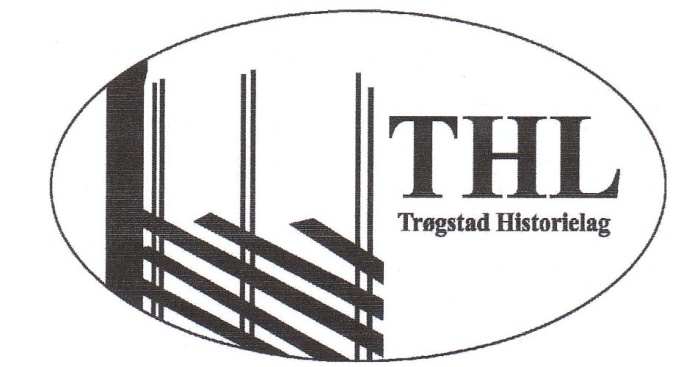 Gode medlemmer!Godt nytt år til dere alle.2016 er tilbakelagt. Historielaget har ca 250 betalende medlemmer. Stor takk til dere alle. Vi har hatt et greit arbeidsår. Hovedsaken har vært bygdeborgene i Østbygda. I 2015 tok vi for oss Tvillingborgene.  11. sept i år var det Bygdeborgen på Bergeråsen. Den er den best tydelige og er verdt et besøk. Vi håper på å få market borgen. Sti er ryddet bak gården Haug.5. juni dro en del av oss til Børlistevnet i Eidskog. Været var flott og stemningen god. Det anbefales å ta en tur dit, første søndag i juni.12. juni var vi på Åpen gård sammen med Bondelaget og Museet. Vi holdt til på Husmannsplassen. 15. juni hadde vi et trivelig kveldsmøte med Høland Historielag. Vi gikk fra Vestre Bråthe over mot Gukil. Referatet til alt dette står på hjemmesida vår.Husmannsplasser er blitt merket for flere år siden. Det vi trenger nå, er folk som kan gå tur, ta bilde, sjekke om skiltene trenger restaurering og GPS markering. Hvis noen kan ta deler av bygda, hadde det vært fint. Vi kommer tilbake til dette på årsmøtet.Høstmøtet i Langsæterstua var like vellykket som alltid.Heimen og Bygda er nå blitt innlemmet som selvstendig gruppe i Historielaget. Vi er veldig interessert i historier. Er det noen av dere medlemmer som har noe på lager, noe dere kan fortelle oss. Har dere lyst til å skrive, ta kontakt med leder.Årsmøtet 2017 er denne gangen i Tosebygda, Furuberget 15.februar kl. 19.00Historielaget er med i komiteen som tar for seg Trøgstad fort 100 år.Det vil bli behørig feiret i juni. Følg med i avisen og sosiale medier.Nå kommer medlemsgiroen sammen med dette brevet.  Det hadde vært fint om dere kunne betale så fort som mulig. Skriv navnet på alle medlemmene i husstanden – dere som har familiemedlemsskap. Det forenkler regnskapsføringen.Vi hadde håpet at flere skulle være interessert i markering av Luther – 2017 – 500 år.Dessverre er vi litt for få, men hvis vi ikke får med nok deltakere, vil Peer Gynt Tours overta turen og da litt seinere på året. Anne gir dere alle tilbakemelding ang. dette.Mange av dere har sendt oss epost- adresse – Takk for det. Vi mangler enda flere. Kan du være så snill å sjekke om du har sendt til historielaget.trogstad@outlook.comHvis ikke vil vi bli veldig glad for å få den. Vel møtt på møtene våre!!                               Hilsen styret i Trøgstad Historielag